ส่วนราชการ  หลักสูตร..... สาขา... ฝ่ายวิชาการและวิจัย วิทยาลัยเทคโนโลยีอุตสาหกรรม                    และการจัดการ โทร. ๐ ๗๕๗๕ ๔๐๒๔-๓๖  โทรสาร. ๐ ๗๕๗๕ ๔๐๒๘ ที่  อว 0655.15/-                                         วันที่  XX มกราคม 2566เรื่อง ขออนุมัติเปิดบัญชีโครงการบริการวิชาการที่ก่อให้เกิดรายได้ โครงการ......... เรียน  ผู้อำนวยการวิทยาลัยเทคโนโลยีอุตสาหกรรมและการจัดการ		  	ตามที่ วิทยาลัยเทคโนโลยีอุตสาหกรรมและการจัดการ ได้อนุญาตให้ดำเนินโครงการ........................................................................ โดยมีวัตถุประสงค์เพื่อ........................................................ มีกำหนดการจัดโครงการวันที่ ........................ เวลา....................... ณ. ................................................ นั้น 		ในการนี้ ตามระเบียบมหาวิทยาลัยเทคโนโลยีราชมงคลศรีวิชัย ว่าด้วยการบริการทางวิชาการที่ก่อให้เกิดรายได้ พ.ศ. 2563 หมวดที่ 3 การรับ การจ่าย การเก็บรักษา และการบริหารโครงการ ข้อที่ 16 ให้หน่วยงานเปิดบัญชีเงินฝากธนาคารเงินนอกงบประมาณ ประเภทออมทรัพย์ 2 บัญชีเพื่อฝากเงินโครงการบริการทางวิชาการที่ก่อให้เกิดรายได้ ดังนี้ 1) บัญชีเงินฝากธนาคาร บัญชีที่ 1 ค่าบริการทางวิชาการสำหรับดำเนินการตามโครงการ 2) บัญชีเงินฝากธนาคาร บัญชีที่ 2 รายได้บริการทางวิชาการหน่วยงาน จึงขออนุมัติเปิดบัญชีโครงการบริการวิชาการที่ก่อให้เกิดรายได้ โครงการ...................................... รายละเอียดดังแนบ		จึงเรียนมาเพื่อโปรดพิจารณา		(นาย/นาง/นางสาว........................)                                                                          ผู้รับผิดชอบโครงการ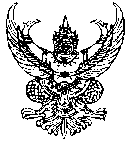 บันทึกข้อความ